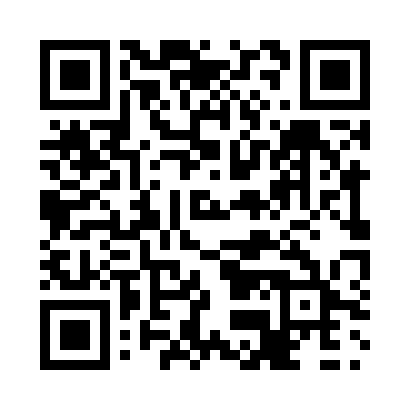 Prayer times for Trent River, Ontario, CanadaWed 1 May 2024 - Fri 31 May 2024High Latitude Method: Angle Based RulePrayer Calculation Method: Islamic Society of North AmericaAsar Calculation Method: HanafiPrayer times provided by https://www.salahtimes.comDateDayFajrSunriseDhuhrAsrMaghribIsha1Wed4:286:011:096:088:169:502Thu4:276:001:086:098:189:513Fri4:255:591:086:108:199:534Sat4:235:571:086:108:209:555Sun4:215:561:086:118:219:566Mon4:195:541:086:128:229:587Tue4:175:531:086:138:2310:008Wed4:155:521:086:138:2510:019Thu4:145:511:086:148:2610:0310Fri4:125:491:086:158:2710:0511Sat4:105:481:086:158:2810:0712Sun4:085:471:086:168:2910:0813Mon4:075:461:086:178:3010:1014Tue4:055:451:086:178:3210:1215Wed4:035:441:086:188:3310:1316Thu4:025:431:086:198:3410:1517Fri4:005:411:086:198:3510:1718Sat3:595:401:086:208:3610:1819Sun3:575:401:086:208:3710:2020Mon3:565:391:086:218:3810:2121Tue3:545:381:086:228:3910:2322Wed3:535:371:086:228:4010:2523Thu3:515:361:086:238:4110:2624Fri3:505:351:086:248:4210:2825Sat3:495:341:096:248:4310:2926Sun3:475:341:096:258:4410:3127Mon3:465:331:096:258:4510:3228Tue3:455:321:096:268:4610:3329Wed3:445:321:096:268:4710:3530Thu3:435:311:096:278:4810:3631Fri3:425:301:096:278:4810:37